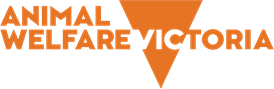 Scientific Procedures Premises License Animal Ethics Committee operationsAUDIT DETAILSPART A: Checklist to be used at interview of AEC Chair Executive Officer and other relevant persons such as AEC members (where applicable)PART B: CHECKLIST – AEC MINUTES REVIEW *guideline link – Guidelines for conduct of AECSSite inspections and animal facilitiesLicense detailsDetails requiredLicense Name and NumberLicense NomineeAEC Name/sExecutive Officer/sAEC Chair/sInterview DateName of AuditorsResponsibility CommentsInterviewee’s opinion of:Strengths in the function of the AECWeaknesses in the function of the AECEffectiveness of institutional compliance monitoring program  Does the AEC chair represent the AEC in negotiations with the institution? Does the AEC consider that adequate resources are provided for: staffing/administrative support? financial and expenses? orientation and education?post-approval monitoring? Is the following information provided to new members: orientation? acceptance of terms of reference? confidentiality? FOI legislation? legal requirements? privacy policy?  commercial-in-confidence? Ongoing training for all members / compulsory training up to date?Records of all projects/programs applications assessednumber considered (per year of audit)number rejected (not for resubmission)Ref: self-assessment checklist part 2Register of procedure SOPs: SOPs reviewed regularly – at least every 3 years?available to members?Ref: self-assessment checklist part 2Who does the AEC report to?Does the AEC provide an annual report to the institution? Ref: self-assessment part BIs there an annual meeting between the AEC chair and the governing body of the institution?Ref: self-assessment part BIs there communication with:the executive of the institution and the licence nominee(s)?investigators / teachers?animal care staff?Animal Welfare Victoria, as required? Competency assessment:Skills / competency register?Ref: Part A self-assessment AEC membershipIs Animal Welfare Victoria notified of changes in  membership before appointment or upon membership termination?Is the ratio of members compliant with the Australian code? Are AEC decisions communicated clearly in writing including: any conditions (wording ok?)reasons for decision?expiry of approval?number of animals approved?Additional informatione.g. multiple AECs, nominated under the licence Explain the relationship between the AECs. How are researchers directed to an AEC? (is shopping managed),Is there an overarching policy area etc?Other (please specify)ResponsibilityCommentsPeriod and number of AEC meeting minutes inspectedHow many meetings are conducted per year?Is there a quorum of members at meetings?  Any inquorate meetings (date)? Is the ratio of members at meetings compliant with the Australian code?Are inquorate meetings conducted as executive ratified at the next meeting? Is the approval process - outcomes of AEC deliberation - compliant with the Australian code: approved with or without conditions? deferred subject to modification? not approved? Does use of the executive comply with the Australian code (minor modifications only)?Are approvals by an executive ratified at the next meeting?Are there any decisions proceed to vote? (if yes, record project ID/s) Is there timely circulation of agendas and papers? Are members provided with: relevant institutional and regulator information?  other (e.g. ANZCCART) information? reports ? Is the chair effective in: impartially guiding the operation of the AEC? resolving conflicts of interest related to the business of the AEC? Is there confidentiality and are conflicts of interest declared?Do members actively participate in meetings? (especially C and D members) Is the use of the 3Rs encouraged? Are annual project reports received/reviewed? Are final project reports received/reviewed? Are there adverse event reports received? Are the reports reviewed in accordance with institutional policy, including management of any non-compliance identified?  Are there version controls of modifications so that currently approved activities are clear? Do investigators attend meetings? Does the AEC request for further information, expert advice, other assistance as required? Are fieldwork notifications completed and forwarded to Agriculture Victoria? (interstate AECs only)Are guidelines for animal care and use are developed? In consultation with the AEC? Approved by the AEC? Implemented and promoted within the institution?Refer to Part A of self-assessment Are there any DAEP projects?Are these forwarded to Agriculture Victoria after AEC approval by the AEC?Are there any non-human hominid projects?Are these forwarded to Agriculture Victoria after AEC approval by the AEC?Responsibility CommentsIs there annual inspection of animal facilities? Is there inspection of new and refurbished facilities? Is there independent AEC member participation? Are there records of inspections (dates, locations, attendance etc)?  Are there follow-up mechanisms? Are all activities in animal facilities approved? Is the annual animal facility manager report considered? Is AEC advice sought on matters that may affect the welfare of animals used for scientific purposes by the institution? Animal facilities / adjacent construction? 